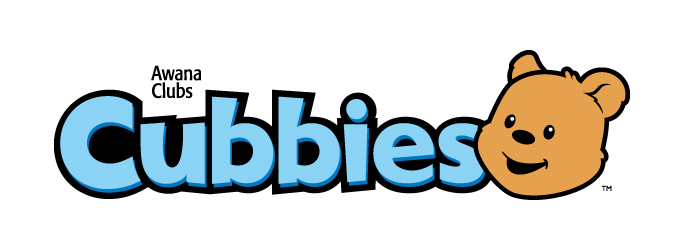 Cornerstone Church of Poway2016-2017 CalendarTuesdays 6:00pm-7:30pmAwana Conference (for leaders) is October 8.	Leader Appreciation Dinner is June 4.All dates are subject to change.   (Refer to emails.)		Miranda Davis, AWANA Commander awana@cornerstonepoway.comWeek 1 Week 2Week 3Week 4Week 5September6Leader Training13Family Night(No Drop Off)20Awana Kick OffFirst Club NightBear Hug A27Team Color NightBear Hug BOctober4Bear Hug 111Parent/Friend NightBear Hug 218Mustache NightBear Hug 325Dress Up as a Bible CharacterBear Hug 4November1Awards NightBear Hug 58Thank You Cards – VeteransBear Hug 615 Canned Food Drive Team ContestBear Hug 722No AWANA ClubsThanksgiving29Bear Hug 8December6Bear Hug 9Snowman Night13Bear Hug 10Christmas Party20No AWANA ClubsWinter Break27No AWANA ClubsWinter BreakJanuary3Birthday Night(July1-Dec 31)Bear Hug 1110Crazy Hair NightBear Hug 1217Awards NightBear Hug 1324Grand Prix Night31Sports Jersey NightBear Hug 14February7Bear Hug 1514Red and Pink NightBear Hug 1621No AWANA Clubs Ski Week28Kick Off Missions MonthBear Hug 17March7Missions MonthBear Hug 1814Super Hero/ Princess NightBear Hug 1921Awards NightBear Hug 2028Pie Your Leader NightBear Hug 21April4Pajamas Stuffed Animal NightBear Hug2211No AWANA ClubsSpring Break18Bear Hug2325Drive In Movie NightMay2Nerd NightBear Hug 249Birthday Night(Jan. 1-June 30)Bear Hug 2516Patriotic NightBear Hug 2623Finish up any Bear Hugs30Awards Ceremony